		  Civitas Academy Bulletin16/07/18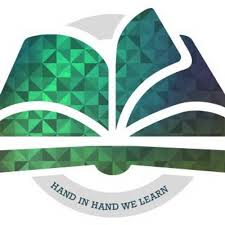 Welcome from Mr WiederWelcome to the penultimate bulletin of the year. Next week I will provide you with a review of the academic year and share with you what projects we will be working on next academic year. Last week, reports went out and I would like to thank parents and carers that provided feedback both verbally and in writing. We believe in continual improvement, so all feedback is valuable.This week two children from each class will take part in the Civitas Talent Show. Auditions were held in class last Friday and class teachers were amazed with the amount of talent displayed by the children. The show will be a showcase of the children’s talent to the other children in school. There will be no overall winner. Well done to all the children that put themselves forward. I know that each teacher found it extremely difficult to shortlist only two children per class.As I write this bulletin, we have yet to receive notice of our first OFSTED inspection. Guidance from OFSTED suggests that new schools are usually inspected within the first three years of opening. We will be open three years in September, so it is likely that we will be either inspected this week or early in the next academic year. When we do receive notice which is usually around lunchtime the day before the visit, we will inform parents and carers by letter. The inspection will last two days and then it will be around a month before the final report and judgments will be available for parents and carers. We will share this with you as soon as it becomes available.Extra-Curricular ClubsPlease note that all clubs this term have now finished. New clubs will begin towards the end of September next academic year.After School ClubPlease note that there will be no after school club on the last day of term.End of TermSchool finishes for children at the usual time on Tuesday 24th July. Children will return to school on Thursday 6th September.AttendanceWell done to everyone who has maintained an attendance record of over 97%, which is our minimum school target for attendance. Last week, the weekly attendance for the school was 95.54%. The class with the best attendance that week was Pinocchio Class with 100%. Well done also to Elmer for being above our attendance target.Please see a table below with the attendance breakdown for each class. At Civitas one of our improvement areas is increasing rates of attendance. When attendance rates drop below 95% it is of particular concern. Year GroupClassAttendanceComment2Matilda92.93%Needs Improvement2BFG94.32%Needs Improvement1Gruffalo93.27%Needs Improvement1Pinocchio100%ExcellentRElmer99.16%ExcellentRPaddington92.41%Needs Improvement